MOUNTAIN & HILL WALKING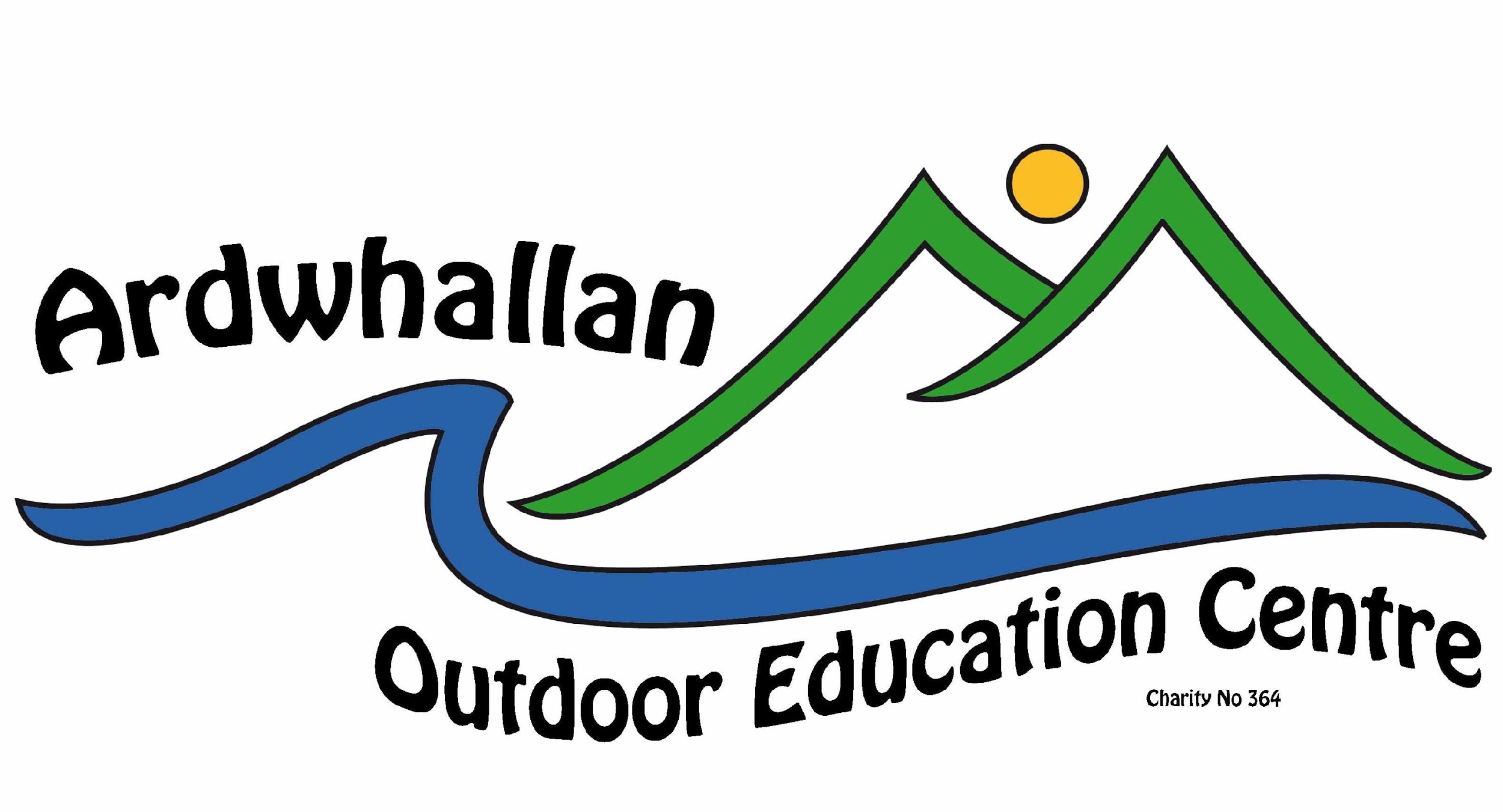 Document last updated by Jenny Lantry 22/05/17Essential equipmentPersonal – Suitable clothing and footwear, daysack, drink and food, waterproofs, personal medicationGroup – Maps and compasses, group shelter, walking poles, spare clothing, first aid kit, phone (if possible)Leader – phone, whistle, confidence rope (on rougher terrain – Qualified Mountain Leader only)Qualifications and acceptable group sizes are dependant on the conditions and terrain in which the activity is to take place.  If you are unsure seek advice from the Head of Centre.Leaders must have an up to date and relevant First AidPURPOSELinks with National CurriculumPersonal challenge.Group/shared responsibility, cooperation, team building. Create an activity and an atmosphere where an element of perseverance is required for success.OUTCOMESUnderstanding of orientation, scale and distanceSense of achievement and meeting challenge, building both team and self esteem. Shared responsibility, trust in peers and safety awarenessEnjoyment and 'fun factor''Real life' consequences for planning, co-operation, communication etc. Introduction to an accessible lifetime activity / sportRequiredRequiredEQUIPMENT CONCERNSAll participant groups to have a least one map and compass per groupParticipants should have a whistle or other means of drawing attention when off-siteLeader should ensure group has first aid kit and emergency bivvy/shelterENVIRONMENTAL CONCERNS“Leave only footprints, take only pictures”Awareness of other users in plantations (eg mountain/motor bikers) and extra safety precautions if necessaryObtain Weather forecast prior to activity to ensure conditions are suitable for the groupBefore starting activityPre-session briefingEnd of sessionSTANDARD OPERATING PROCEDURESSuitable footwear and clothingAny medication to be kept at handWeather checkAssess the group size in relation to prevailing conditions, location and group ability and tutor/adult/student ratios.An appreciation of others using the areaGroup control, boundaries, traffic awareness, emergency procedures and map useWhere to find Groups leaders during activityReturn maps, pencils and any other centre equipmentDebrief the groupComplete Session Sheet and any other paperwork necessaryMinimum Leader QualificationIn house trainedMinimum Assistant QualificationResponsible Adult with relevant experienceMax group size with Leader12Max group size with Assistant20HazardWho’s at riskControl measuresRisk (minimal, manageable, unacceptable)Getting lostParticipantsProgressive levels and groups to carry whistles and beingMinimalBenightedStaff & ParticipantsCarry torches & be aware of timingsManageableTripping / falling over Staff & ParticipantsCheck shoelaces, warning about rough or slippery terrain, control speed going down hillMinimalAbrasions and cutsStaff & ParticipantsWear long trousers and tops where appropriateMinimalSheep ticks (lymes disease)Staff & ParticipantsWarn groups about what to look for and to seek medical advice if found MinimalBeing hit by an off road motor bike/mountain bikeStaff & ParticipantsFind out about biking events and avoid areas affectedManageableTraffic in car parks and on roadsStaff & ParticipantsEducate participants on the dangers of traffic and safest way to walk on roadGroup control in car parksCarry and use hi-vis vests if planned route takes group onto a roadManageableWeather changesStaff & ParticipantsInstructor to have an up to date forecast and be aware of the local environmentMinimalWalking out of the mapped areaParticipantsStaff to make participants aware of vulnerable areasManageableMedical EmergencyStaff & ParticipantsCommunications to be carried at all times as well medical sheets available for paramedic usePersonal medication should be carried at all timesManageableHypothermiaStaff & ParticipantsGroup clothing to be appropriate to weather conditionsAll participants to be monitored for signs of hypothermiaSession length and content should be appropriate to the temperature and available kitManageableHeat Exposure/SunburnStaff & ParticipantsSun cream to be availableGroup to be kept covered up and in shade where possibleManageableBee / wasp stingsStaff & Participants1st aid kit to be carried by staff and any participants with allergies to carry personal medication with themManageable